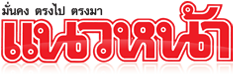 ข่าวประจำวันจันทร์ที่ 14 ธันวาคม พ.ศ.2558 หน้าที่ 1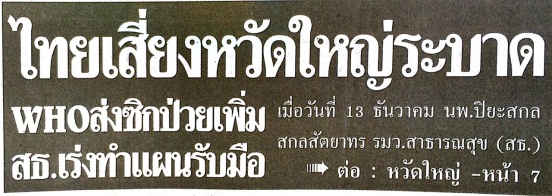 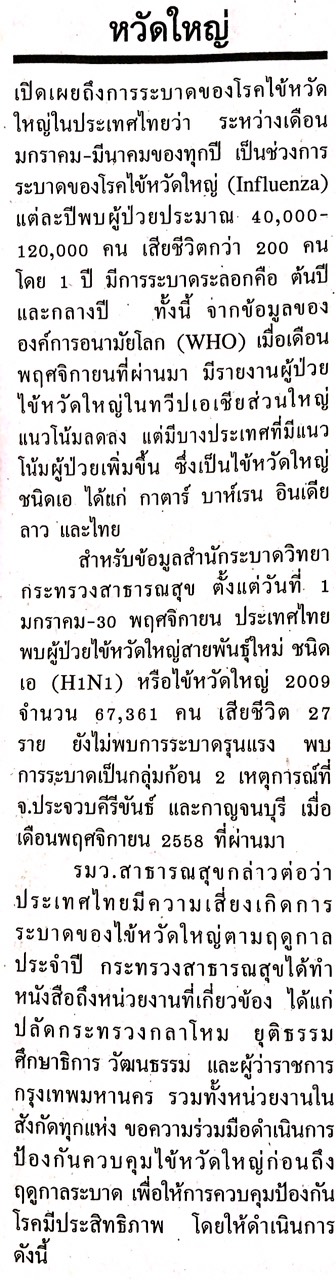 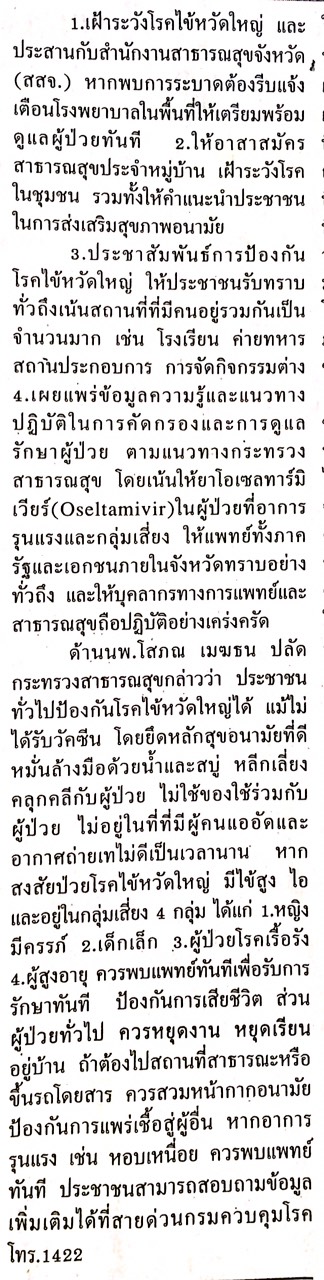 ข่าวประจำวันจันทร์ที่ 14 ธันวาคม พ.ศ.2558 หน้าที่ 21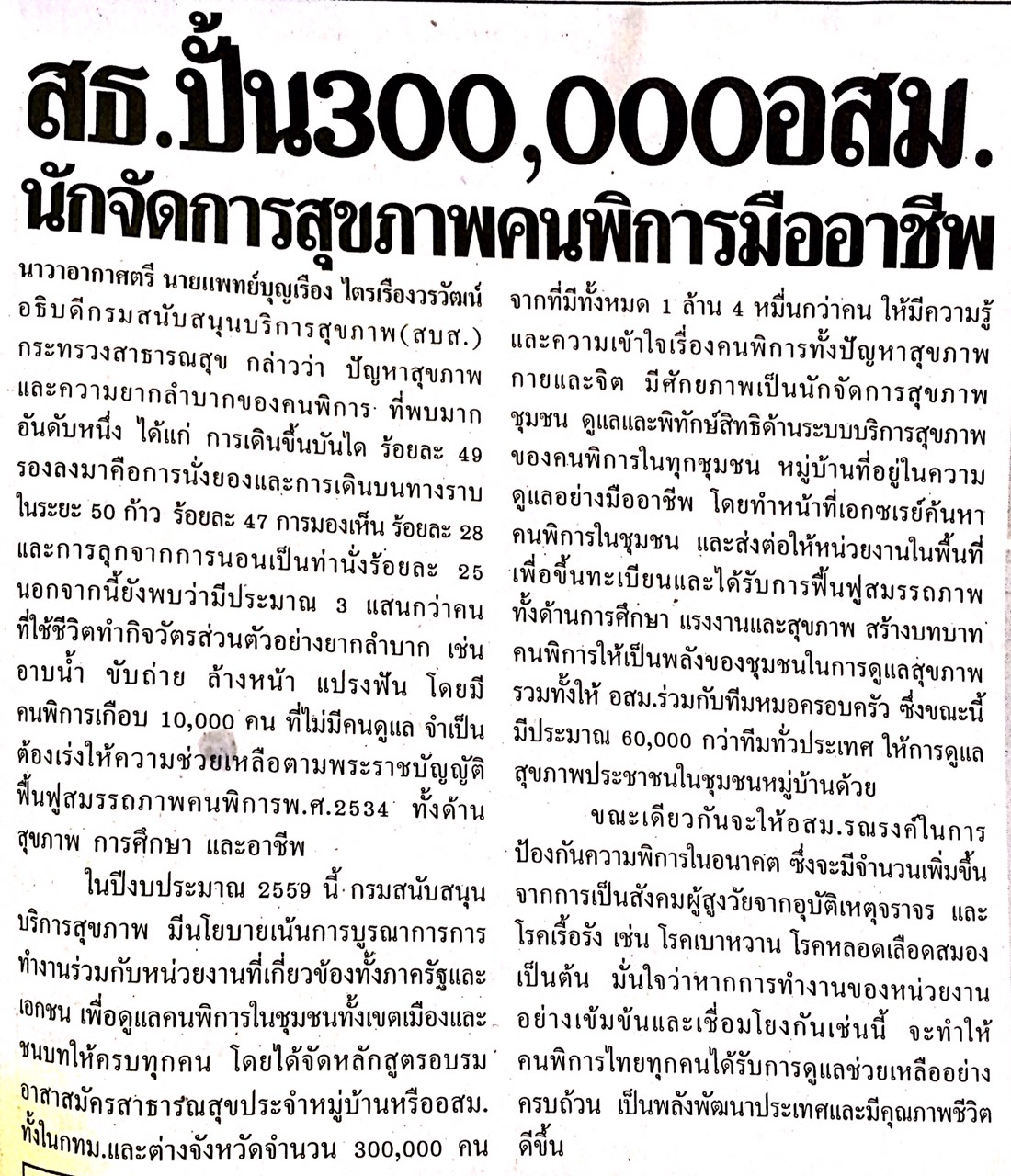 ข่าวประจำวันจันทร์ที่ 14 ธันวาคม พ.ศ.2558 หน้าที่ 21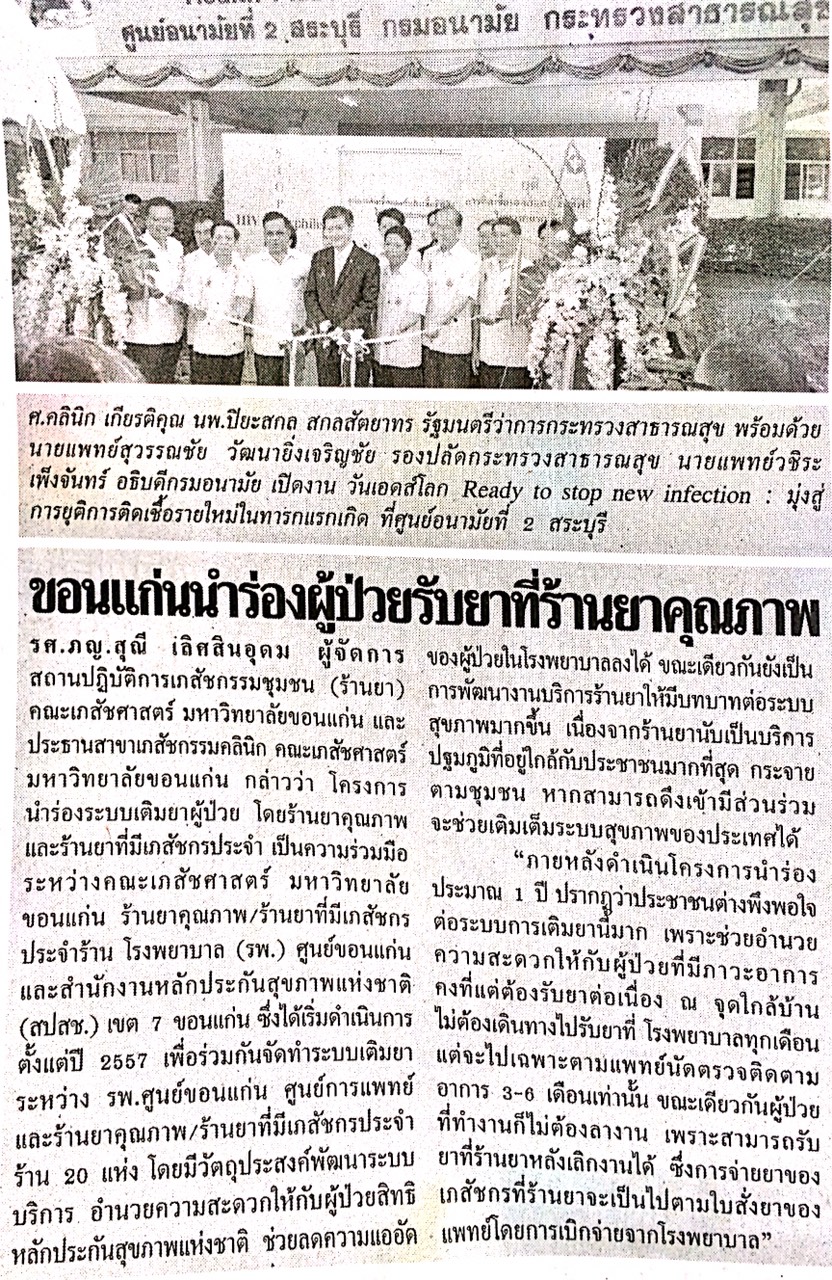 ข่าวประจำวันจันทร์ที่ 14 ธันวาคม พ.ศ.2558 หน้าที่ 21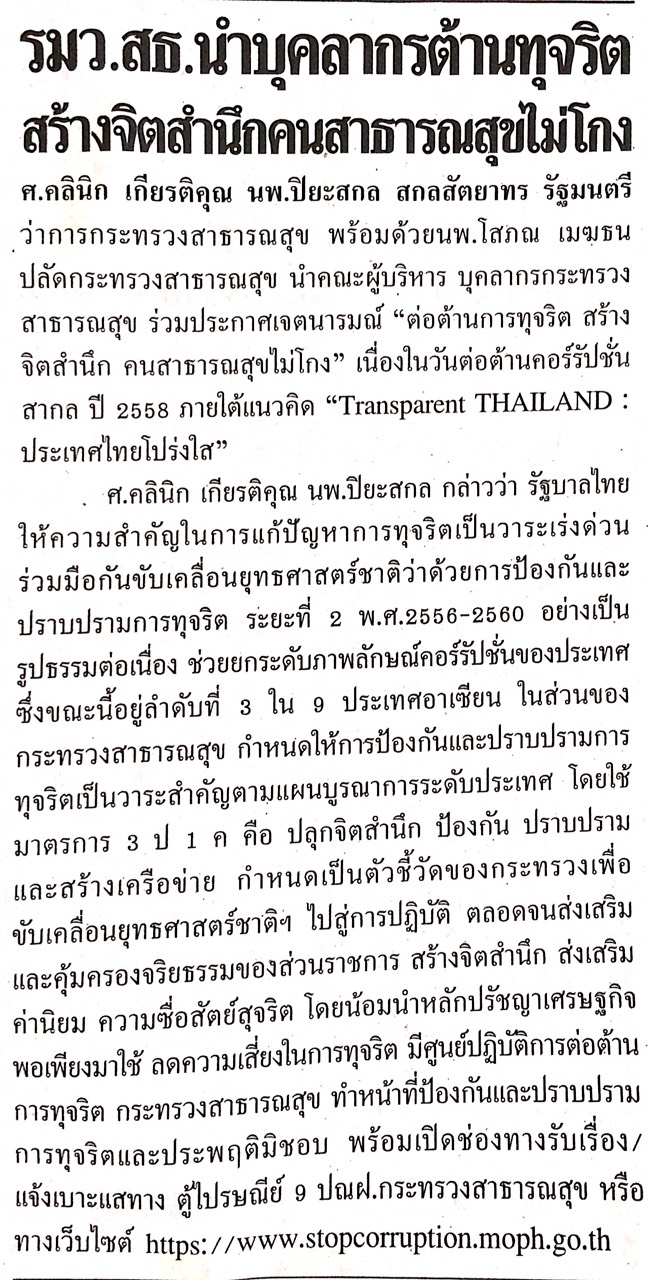 ข่าวประจำวันจันทร์ที่ 14 ธันวาคม พ.ศ.2558 หน้าที่ 21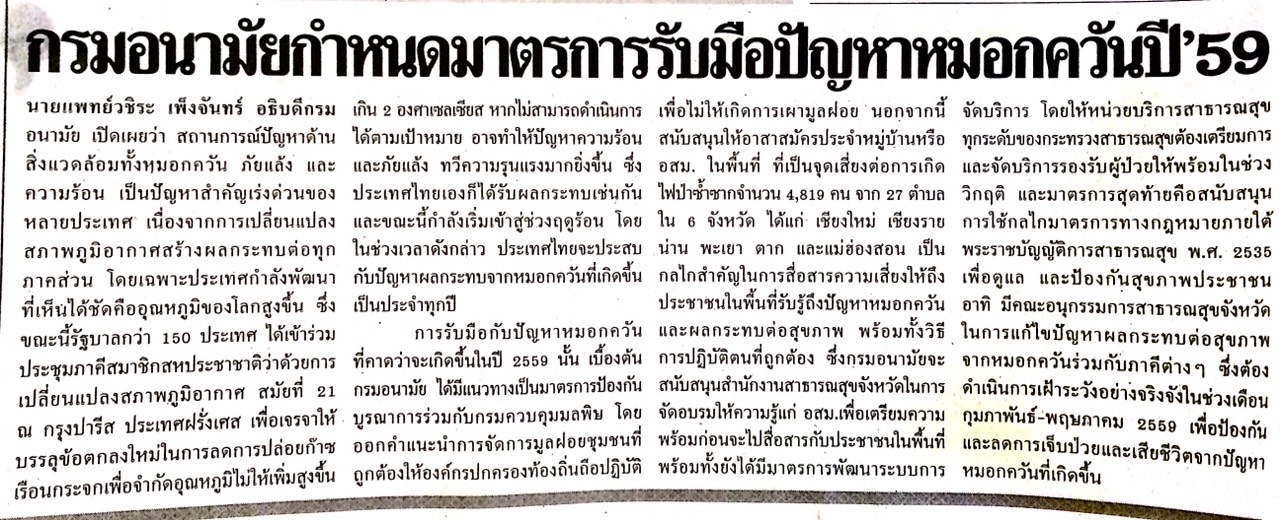 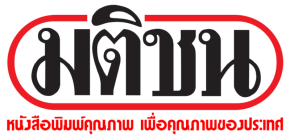 ข่าวประจำวันจันทร์ที่ 14 ธันวาคม พ.ศ.2558 หน้าที่ 6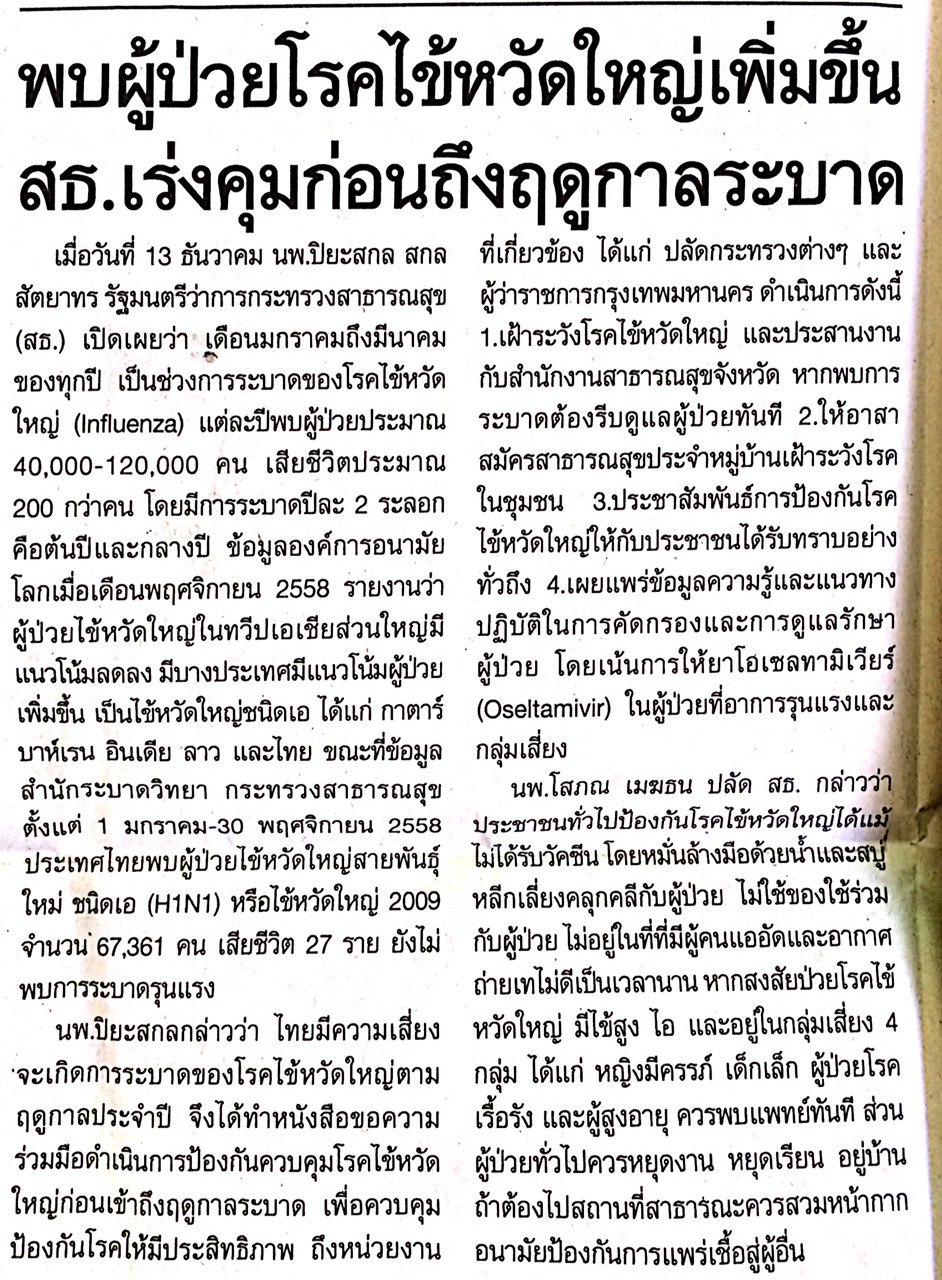 